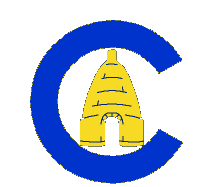 The Craylands Primary School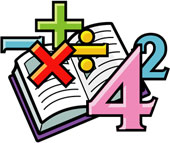 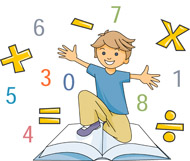 IntroductionPurpose of studyMathematics is a creative and highly inter-connected discipline that has been developed over centuries, providing the solution to some of history’s most intriguing problems. It is essential to everyday life, critical to science, technology and engineering, and necessary in most forms of employment. A high-quality mathematics education therefore provides a foundation for understanding the world, the ability to reason mathematically, and a sense of enjoyment and curiosity about the subject.AimsThe National Curriculum for mathematics aims to ensure that all pupils:become fluent in the fundamentals of mathematics, including through varied and frequent practice with increasingly complex problems over time, so that pupils have conceptual understanding and are able to recall and apply their knowledge rapidly and accurately to problemsreason mathematically by following a line of enquiry, conjecturing relationships and generalisations, and developing an argument, justification or proof using mathematical languagecan solve problems by applying their mathematics to a variety of routine and non-routine problems with increasing sophistication, including breaking down problems into a series of simpler steps and persevering in seeking solutions.Pupils should make connections across mathematical ideas to develop fluency, mathematical reasoning and competence in solving increasingly sophisticated problems. Key Stage 1The principal focus of mathematics teaching in Key Stage 1 is to ensure that pupils develop confidence and mental fluency with whole numbers, counting and place value. This should involve working with numerals, words and the four operations, including with practical resources (e.g. concrete objects and measuring tools).At this stage, pupils should develop their ability to recognise, describe, draw, compare and sort different shapes and use the related vocabulary. Teaching should also involve using a range of measures to describe and compare different quantities such as length, mass, capacity/volume, time and money.By the end of Year 2, pupils should know the number bonds to 20 and be precise in using and understanding place value. An emphasis on practice at this early stage will aid fluency.Pupils should read and spell mathematical vocabulary, at a level consistent with their increasing word reading and spelling knowledge at Key Stage 1.Lower Key Stage 2 – Years 3-4The principal focus of mathematics teaching in lower Key Stage 2 is to ensure that pupils become increasingly fluent with whole numbers and the four operations, including number facts and the concept of place value. This should ensure that pupils develop efficient written and mental methods and perform calculations accurately with increasingly large whole numbers.At this stage, pupils should develop their ability to solve a range of problems, including with simple fractions and decimal place value. Teaching should also ensure that pupils draw with increasing accuracy and develop mathematical reasoning so they can analyse shapes and their properties, and confidently describe the relationships between them. It should ensure that they can use measuring instruments with accuracy and make connections between measure and number.By the end of Year 4, pupils should have memorised their multiplication tables up to and including the 12 multiplication table and show precision and fluency in their work.Pupils should read and spell mathematical vocabulary correctly and confidently, using their growing word reading knowledge and their knowledge of spelling.Upper Key Stage 2 – Years 5-6The principal focus of mathematics teaching in upper Key Stage 2 is to ensure that pupils extend their understanding of the number system and place value to include larger integers. This should develop the connections that pupils make between multiplication and division with fractions, decimals, percentages and ratio.At this stage, pupils should develop their ability to solve a wider range of problems, including increasingly complex properties of numbers and arithmetic, and problems demanding efficient written and mental methods of calculation. With this foundation in arithmetic, pupils are introduced to the language of algebra as a means for solving a variety of problems. Teaching in geometry and measures should consolidate and extend knowledge developed in number. Teaching should also ensure that pupils classify shapes with increasingly complex geometric properties and that they learn the vocabulary they need to describe them.By the end of Year 6, pupils should be fluent in written methods for all four operations, including long multiplication and division, and in working with fractions, decimals and percentages.Pupils should read, spell and pronounce mathematical vocabulary correctly.How can you help at home?Learning facts and related factse.g. Times tables, number bonds to 10 and 20, doubling, halving.Learning that addition and subtraction facts are connectede.g.7+8=15    15-8=7Talking about maths when you are shoppinge.g. Money, change, estimation, best value, weight.Talking about time when you are managing your daye.g. time facts, days, months, years, hours, minutes, seconds, reading timetables, television schedules. Using money to solve problemse.g. pocket money, value of coins, count in 2ps / 5ps /10p / 50ps, apply multiplication and division facts.Cookinge.g. use and read scales, ratio, estimation, fractions.Measuringe.g. height, weight, temperature, length, use and read scales, ratio, estimation, fractions